Machine Learning Prediction of Death in Critically Ill Patients with COVID-19Matthew M Churpek, MD, MPH, PhD,1* Shruti Gupta, MD, MPH,2* Alexandra B. Spicer, MS,1 Salim S. Hayek, MD,3 Anand Srivastava, MD, MPH,4 Lili Chan, MD, MSCR,5 Michal L. Melamed, MD, MHS,6 Samantha K. Brenner, MD, MPH,7 Jared Radbel, MD,8 Farah Madhani-Lovely, MD,9 Pavan K. Bhatraju, MD, MSc,10 Anip Bansal, MD,11 Adam Green, MD, MBA,12 Nitender Goyal, MD,13 Shahzad Shaefi, MD, MPH,14 Chirag R. Parikh, MD, PhD,15 Matthew W. Semler, MD,16 David E. Leaf, MD, MMSc,2 for the STOP-COVID Investigators*These authors contributed equally.Online Data SupplementSTOP-COVID INVESTIGATORSBaylor College of Medicine: Carl P. Walther*, Samaya J. AnumuduBaylor University Medical Center: Justin Arunthamakun*, Kathleen F. Kopecky, Gregory P. Milligan, Peter A. McCullough, Thuy-Duyen NguyenBeth Israel Deaconess Medical Center: Shahzad Shaefi*, Megan L. Krajewski, Sidharth Shankar, Ameeka Pannu, Juan D. ValenciaBoston Medical Center: Sushrut S. Waikar*, Zoe A. KibbelaarCook County Health: Ambarish M. Athavale*, Peter Hart, Oyintayo Ajiboye, Matthew ItteeraCooper University Health Care: Adam Green*, Jean-Sebastien Rachoin, Christa A. Schorr, Lisa SheaDuke University Medical Center: Daniel L. Edmonston*, Christopher L. MosherHackensack Meridian Health Mountainside Medical Center: Alexandre M. Shehata*, Zaza Cohen, Valerie Allusson, Gabriela Bambrick-Santoyo, Noor ul aain Bhatti, Bijal Metha, Aquino WilliamsHackensack University Medical Center: Samantha K. Brenner*, Patricia Walters, Ronaldo C. Go, Keith M. RoseHarvard T.H. Chan School of Public Health: Miguel A. HernánHarvard University: Amy M. Zhou, Ethan C. Kim, Rebecca LiskIcahn School of Medicine at Mount Sinai: Lili Chan*, Kusum S. Mathews*, Steven G. Coca, Deena R. Altman, Aparna Saha, Howard Soh, Huei Hsun Wen, Sonali Bose, Emily Leven, Jing G. Wang, Gohar Mosoyan, Girish N. NadkarniIndiana University School of Medicine/Indiana University Health: Allon N. Friedman*, John Guirguis, Rajat Kapoor, Christopher MeshbergerJohns Hopkins Hospital: Chirag R. Parikh*, Brian T. Garibaldi, Celia P. Corona-Villalobos, Yumeng Wen, Steven Menez, Rubab F. Malik, Carmen Elena Cervantes, Samir C. Gautam, Crystal ChangLoma Linda University: H. Bryant Nguyen*, Afshin AhoubimMayo Clinical, Arizona: Leslie F. Thomas*Mayo Clinic, Florida: Pramod K. Guru*Medical College of Wisconsin: Paul A. Bergl*, Yan Zhou, Jesus Rodriguez, Jatan A. Shah, Mrigank S. GuptaMedStar Georgetown University Hospital: Princy N. Kumar*, Deepa G. Lazarous, Seble G. KassayeMontefiore Medical Center/Albert Einstein College of Medicine: Michal L. Melamed*, Tanya S. Johns. Ryan Mocerino, Kalyan Prudhvi, Denzel Zhu, Rebecca V. Levy, Yorg Azzi, Molly Fisher, Milagros Yunes, Kaltrina Sedaliu, Ladan Golestaneh, Maureen Brogan, Jyotsana Thakkar, Neelja Kumar, Michael J. Ross, Michael ChangNew York-Presbyterian Queens Hospital: Ritesh Raichoudhury*New York-Presbyterian/Weill Cornell Medical Center: Edward J. Schenck*, Soo Jung Cho, Maria Plataki, Sergio L. Alvarez-Mulett, Luis G. Gomez-Escobar, Di Pan, Stefi Lee, Jamuna Krishnan, William WhalenNew York University Langone Hospital: David Charytan*, Ashley MacinaNorthwell Health: Daniel W. RossNorthwestern Memorial Hospital: Northwestern University Feinberg School of Medicine - Anand Srivastava*, Alexander S. Leidner, Carlos Martinez, Jacqueline M. Kruser, Richard G. Wunderink, Alexander J. HodakowskiOchsner Medical Center: Juan Carlos Q. Velez*, Eboni G. Price-Haywood, Luis A. Matute-Trochez, Anna E. Hasty, Muner MB. MohamedOregon Health and Science University Hospital: Rupali S. Avasare*, David Zonies*Partners Healthcare: Brigham and Women’s Hospital, Brigham and Women’s Faulkner Hospital, Massachusetts General Hospital, and Newton Wellesley Hospital - David E. Leaf*, Shruti Gupta*, Rebecca M. Baron, Meghan E. Sise, Erik T. Newman, Samah Abu Omar, Kapil K. Pokharel, Shreyak Sharma, Harkarandeep Singh, Simon Correa Gaviria, Tanveer Shaukat, Omer Kamal, Wei Wang, Heather Yang, Jeffery O. Boateng, Meghan Lee, Ian A. Strohbehn, Jiahua Li, Saif A. Muhsin, Ernest I. Mandel, Ariel L. MuellerProMedica Health System: Promedical Toledo Hospital – Nicholas S. CairlRenown Health: Farah Madhani-Lovely, Chris Rowan*, Farah Madhai-Lovely*Rush University Medical Center: Vasil Peev*, Jochen Reiser, John J. Byun, Andrew Vissing, Esha M. Kapania, Zoe Post, Nilam P. Patel, Joy-Marie HermesRutgers/New Jersey Medical School: Anne K. Sutherland*, Amee Patrawalla, Diana G. Finkel, Barbara A. Danek, Sowminya Arikapudi, Jeffrey M. PaerRutgers/Robert Wood Johnson Medical School: Jared Radbel*, Sonika Puri, Jag Sunderram, Matthew T. Scharf, Ayesha Ahmed, Ilya Berim, Jayanth VatsonStanford Healthcare: Stanford University School of Medicine – Shuchi Anand*, Joseph E. Levitt, Pablo Garcia Temple University Hospital: Suzanne M. Boyle*, Rui SongThomas Jefferson University Hospital: Jingjing Zhang*Tulane Medical Center: Moh’d A. Sharshir*, Vadym V. RusnakUniversity of Colorado Anschutz Medical Campus: Anip Bansal*, Amber S. Podoll, Michel Chonchol, Sunita Sharma, Ellen L. BurnhamUniversity Hospitals Cleveland Medical Center: Arash Rashidi*, Rana HejalUniversity of Alabama-Birmingham Hospital: Eric Judd*, Laura Latta, Ashita TolwaniUniversity of California-Davis Medical Center: Timothy E. Albertson*, Jason Y. AdamsUniversity of California-Los Angeles Medical Center: Ronald Reagan-UCLA Medical Center - Steven Y. Chang*, Rebecca M. Beutler; UCLA Medical Center, Santa Monica – Carl E. SchulzeUniversity of California-San Diego Medical Center: Etienne Macedo*, Harin RheeUniversity of California-San Francisco Medical Center: Kathleen D. Liu*, Vasantha K. JotwaniUniversity of Chicago Medical Center: Jay L. Koyner*University of Florida Health-Gainesville: Chintan V. Shah*University of Florida-Health-Jacksonville: Vishal Jaikaransingh*University of Illinois Hospital and Health Sciences System: Stephanie M. Toth-Manikowski*, Min J. Joo*, James P. LashUniversity of Kentucky Medical Center: Javier A. Neyra*, Nourhan ChaabanUniversity Medical Center of Southern Nevada: Alfredo Iardino, Elizabeth H. Au, Jill H. SharmaUniversity of Miami Health System: Marie Anne Sosa*, Sabrina Taldone, Gabriel Contreras, David De La Zerda, Hayley B. GershengornUniversity of Michigan: Salim S. Hayek*, Pennelope Blakely, Hanna Berlin, Tariq U. Azam, Husam Shadid, Michael Pan, Patrick O’ Hayer, Chelsea Meloche, Rafey Feroze, Kishan J. Padalia, Jeff Leya, John P. Donnelly, Andrew J. AdmonUniversity of North Carolina Hospitals: Jennifer E. Flythe*, Matthew J. TugmanUniversity of Oklahoma Health Sciences Center: Brent R. Brown*University of Pennsylvania Health System: Amanda K. Leonberg-Yoo*, Ryan C. Spiardi, Todd A. Miano, Meaghan S. Roche, Charles R. VasquezUniversity of Pittsburgh Medical Center: Amar D. Bansal*, Natalie C. ErnecoffUniversity of Tennessee Health Science Center and Memphis VA Medical Center/Methodist University Hospital – Csaba P. Kovesdy*, Miklos Z. Molnar*University of Texas Southwestern Medical Center and Parkland Health and Hospital System: S. Susan Hedayati*, Mridula V. Nadamuni, Sadaf S. Khan, Duwayne L. WillettUniversity of Vermont Larner College of Medicine: Samuel A.P. ShortUniversity of Virginia Health System: Amanda D. Renaghan*University of Washington Medical Center: Pavan Bhatraju*, A. Bilal MalikVanderbilt University Medical Center: Matthew W. SemlerWashington University in St. Louis/Barnes Jewish Hospital: Anitha Vijayan*, Christina Mariyam Joy, Tingting Li, Seth Goldberg, Patricia F. KaoWellforce Health System: Lowell General Hospital - Greg L. Schumaker*, Tufts Medical Center - Nitender Goyal*, Anthony J. Faugno, Greg L. Schumaker, Caroline M. Hsu, Asma Tariq, Leah MeyerWestchester Medical Center: Marta Christov*Yale School of Medicine: Francis P. Wilson*, Tanima Arora, Ugochukwu Ugwuowo*Site Principal InvestigatoreMethodsDefinition of an intensive care unit (ICU) patientIntensive care unit (ICU) admission was defined as admission to a usual ICU room or to a non-ICU room that was functioning as an ICU room due to surge capacity. Non-ICU rooms were considered to be functioning as an ICU room if: 1) the patient was being treated by an ICU team; 2) the patient was receiving extracorporeal membrane oxygenation or invasive mechanical ventilation; 3) the patient was receiving continuous renal replacement therapy; or 4) the patient was receiving vasopressors, inotropes, or mechanical cardiac support (e.g., a ventricular assist device) in a room where this usually would not be allowed.Data collection and validationREDCap, a secure web-based platform for building and managing databases and surveys, was used for data collection. The data were quality checked, with queries provided to each site enabling sites to double check questionable values and correct any input errors. The directions requested that PEEP and PaO2/FiO2 ratio should only be entered if a patient was on a mechanical ventilator. Thus, when this was not the case this variable was set to missing. PEEP was set to 0 if not a on a mechanical ventilator and missing if on BiPaP/CPAP/High flow Nasal Cannula. Machine learning methodsSeveral machine learning methods were compared in this study. Each model type has its own set of hyperparameters that control model building. These hyperparameters can be thought of as a series of dials that can be optimized. All hyperparameters were selected in the training data using ten-fold cross validation to maximize the area under the receiver operating characteristic curve (AUC) from the out-of-sample folds (i.e., the training data was separated into ten parts to perform ten-fold cross-validation). Missing values were imputed using bagged trees, and the imputation models were developed in the training data, and then applied to the test datasets to impute missing values.Elastic net logistic regression: This approach combines multivariable logistic regression with lasso and ridge regression penalty terms. These penalty terms shrink the model coefficients to decrease overfitting and consequently improve performance while also providing variable selection. Ten-fold cross-validation in the training data was used to determine the values of the penalty terms that maximized the area under the receiver operating characteristic curve (AUC). To account for potential non-linearity of the continuous predictor variables, restricted cubic splines were used. This allows the risk of mortality to vary for both low and high values of a variable in non-linear fashion, which can improve model accuracy.eXtreme Gradient Boosting (XGBoost): Gradient boosted machines (GBM) is based on simple decision trees that separate patients with and without the outcome of interest using simple yes-no splits, which can be visualized in the form of a tree. GBM builds many trees sequentially such that each tree attempts to improve the model fit by weighing the difficult-to-predict cases to a greater degree, which results in a tree ensemble model that is more accurate than any one individual tree. An improved version of GBM, called eXtreme Gradient Boosting (XGBoost), was used in this work which increases the speed of the algorithm and includes penalty terms to avoid model overfitting. The number of trees, depth of trees, learning rate as new trees were added, and the minimum size of the terminal leaves were determined using ten-fold cross-validation in the training data.Random forests: The random forests algorithm is similar to XGBoost in that it builds an ensemble of decision trees, but instead of building them sequentially it builds each tree separately based on a random sample of the training data. Within each tree, only a random number of predictor variables are available for each yes-no split, which results in trees that are different from each other. The final random forest model is therefore a tree ensemble containing hundreds and sometimes thousands of individual decision trees, with each of them combining to make predictions on new patients. The number of trees and the number of predictor variables available at each split were determined using ten-fold cross-validation in the training data.Neural networks: Neural networks are flexible, non-linear models that were initially inspired by how the brain works. These models are composed of a combination of individual neuron-like units that take the predictor variables as inputs, combine them in hidden layers, transform them through activation functions, and then output predictions. They can be shallow, with few hidden layers, or deep, with multiple hidden layers. Neural networks have revolutionized the private sector and have demonstrated high accuracy in large datasets in clinical medicine. In this study, a feed-forward multi-layer perceptron neural network was used. The number of hidden layers, size of each hidden layer, learning rate, and decay were determined using ten-fold cross-validation in the training data.Support vector machines (SVMs): SVMs project the patient data onto a higher dimensional space and create a linear decision boundary in that space that attempts to maximize the margin between the patients categorized by outcome. This decision boundary maps to a nonlinear decision boundary in the original space of patient data. In this study, we utilized the radial basis kernel, which allows the decision boundary to be non-linear in the input space, potentially improving accuracy. The optimal value of the cost penalty, which penalizes the model for misclassified points, was determined using ten-fold cross-validation in the training data.K-nearest neighbors (KNN): KNN is an approach that also projects the data into multidimensional space, but assigns the outcome of a new patient based on the majority outcome of the K closest training points (i.e., its neighbors). In this study, the number of nearest neighbors and the distance metric used were determined using ten-fold cross-validation in the training data.Sensitivity analysis of 28-day mortality in patients discharged from the hospital prior to 28 daysIn a subset of patients admitted to six hospitals in Boston, MA who had been discharged from the hospital prior to 28 days, we called them or reviewed their charts to ascertain their 28-day survival status. All of the 50 discharged patients reviewed remained alive at 28 days.eFigure 1. Distribution of the number of patients included in the study by site. Histogram displaying the number of patients enrolled in the study at each site. 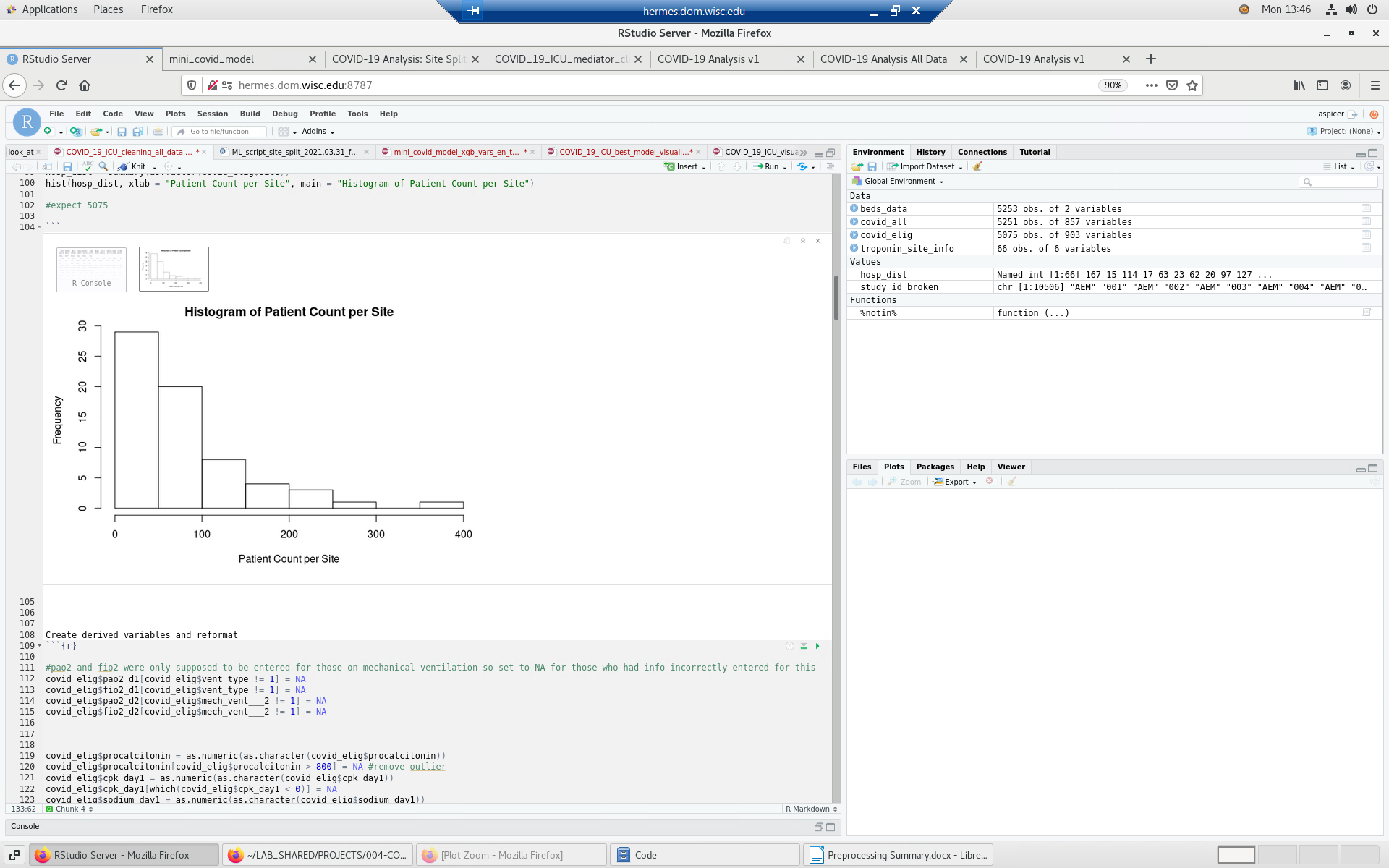 eFigure 2. Comparison of model discrimination between the different models for in-hospital mortality.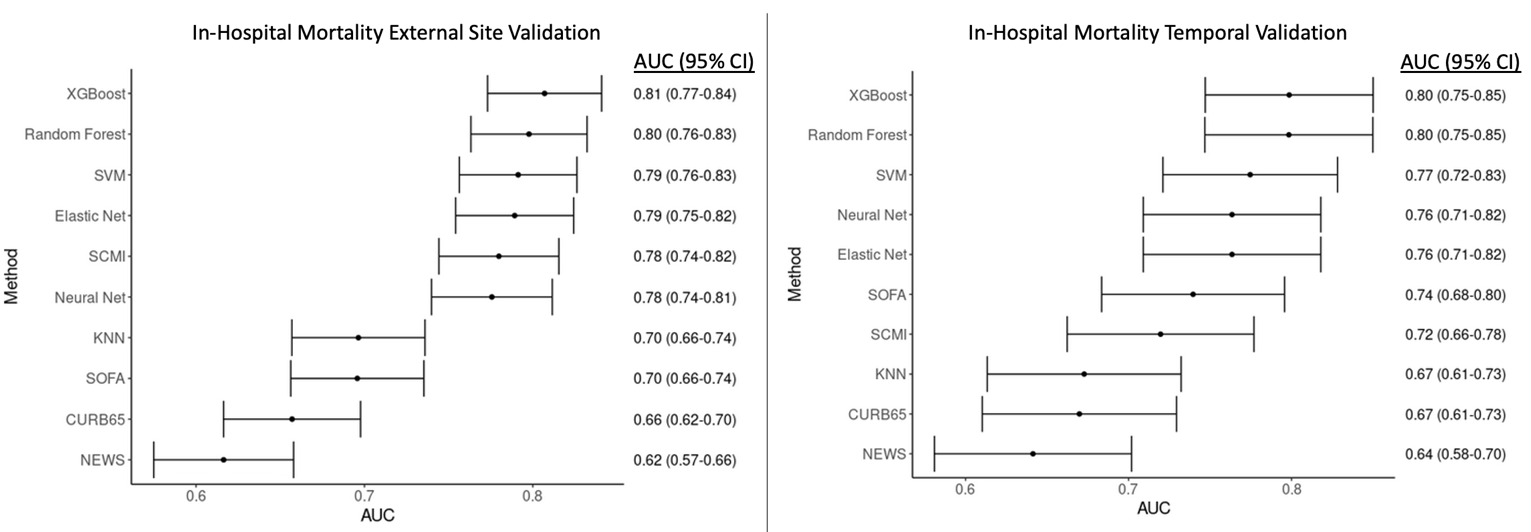 Abbreviations: AUC: area under the receiver operating characteristic curve; XGBoost = eXtreme Gradient Boosting; SVM = support vector machine; SCMI = STOP-COVID Mortality Index; SOFA = sequential organ failure assessment; KNN = K-nearest neighbors; NEWS = national early warning scoreeFigure 3. Calibration plots and statistics for the different machine learning models for the external (top) and temporal (bottom) validations.  Perfect calibration is shown by the shaded gray line, where actual (y-axis) and predicted (x-axis) probabilities are the same, p-values are from the unreliability index, and the vertical bars are histograms of predicted probabilities. XGBoost, Elastic Net, and SVM were well-calibrated (unreliability p>0.05), with a calibration intercept of 0 and slope of 1 and the plot showing that the actual probability of mortality is similar to the predicted probability of death from the model (as illustrated by the dark line falling within the shaded gray line). All other models demonstrated poor calibration (unreliability p<0.01).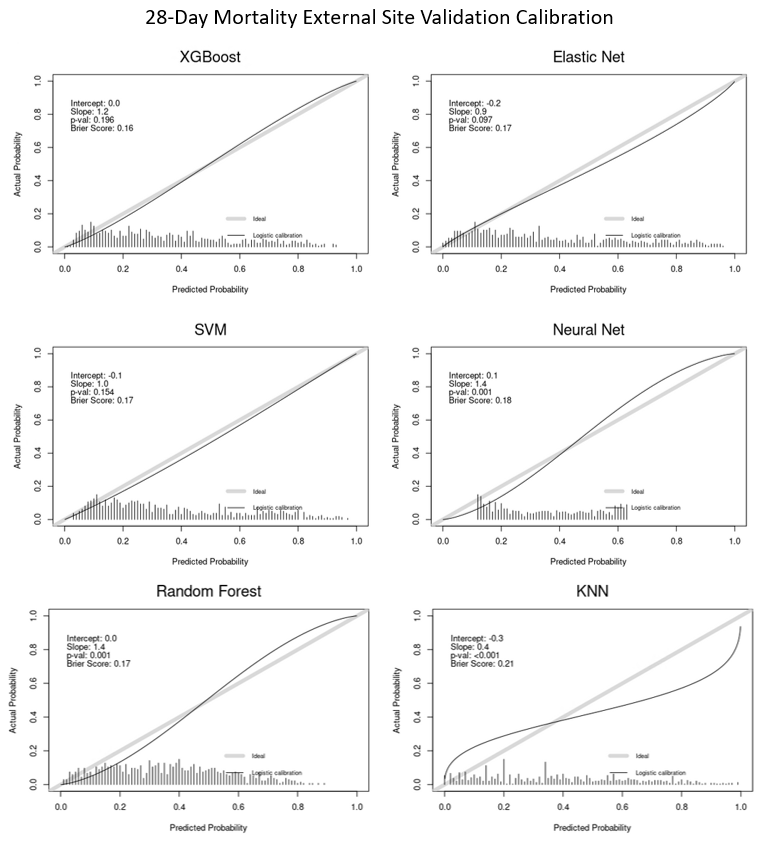 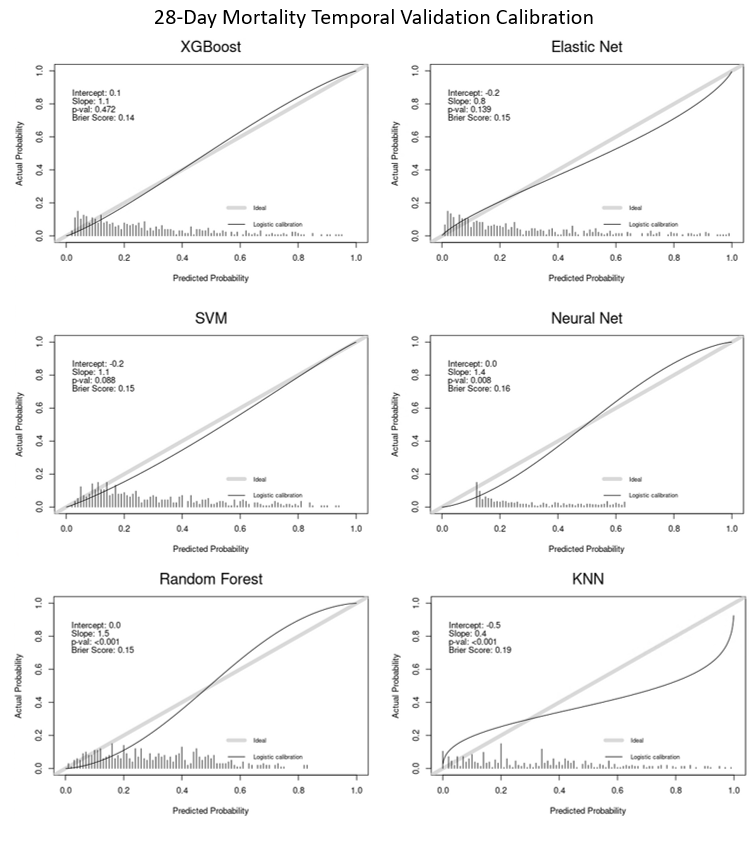 Abbreviations: XGBoost = eXtreme Gradient Boosting; SVM = support vector machine; KNN = K-nearest neighbors eFigure 4. Relationship between the modified SOFA Score and 28-day mortality in the external validation.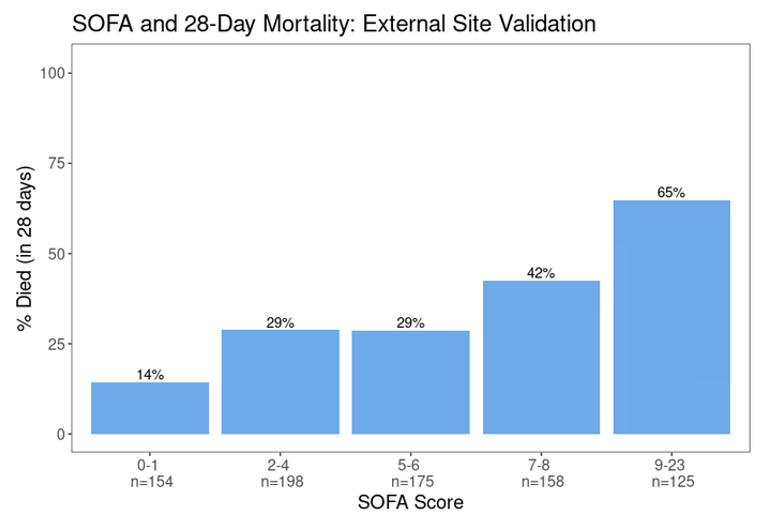 Abbreviations: SOFA = sequential organ failure assessmenteFigure 5. Relationship between the modified NEWS score and 28-day mortality in the external validation.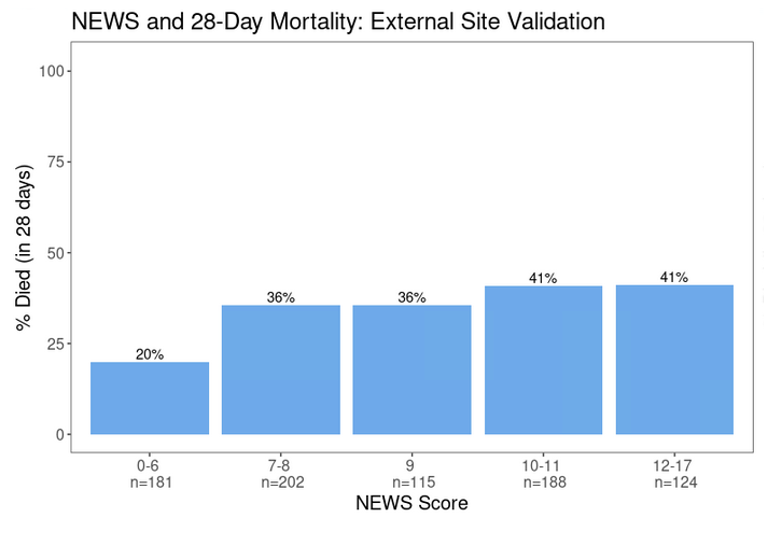 Abbreviations: NEWS = National Early Warning ScoreeFigure 6. Relationship between the modified CURB-65 score and 28-day mortality in the external validation.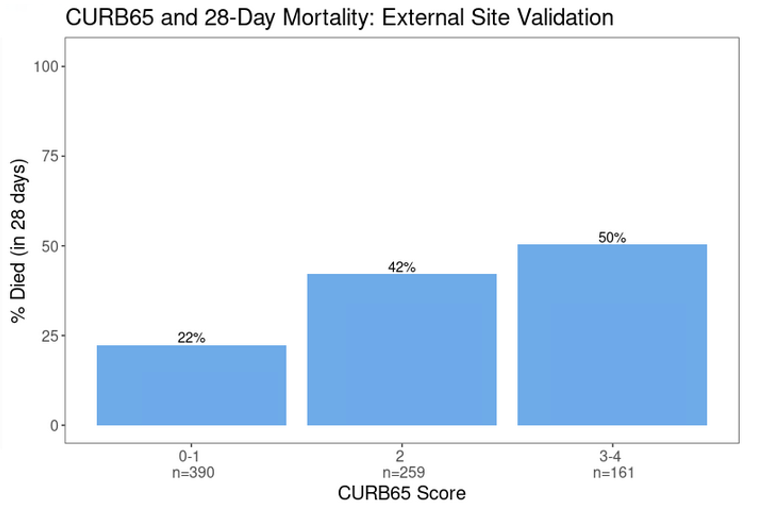 eFigure 7. Variable importance heat map illustrating the ten most important variables across the different models. Variables are shown from most important (1 = dark blue) to less important (10 = light blue) to unimportant (white).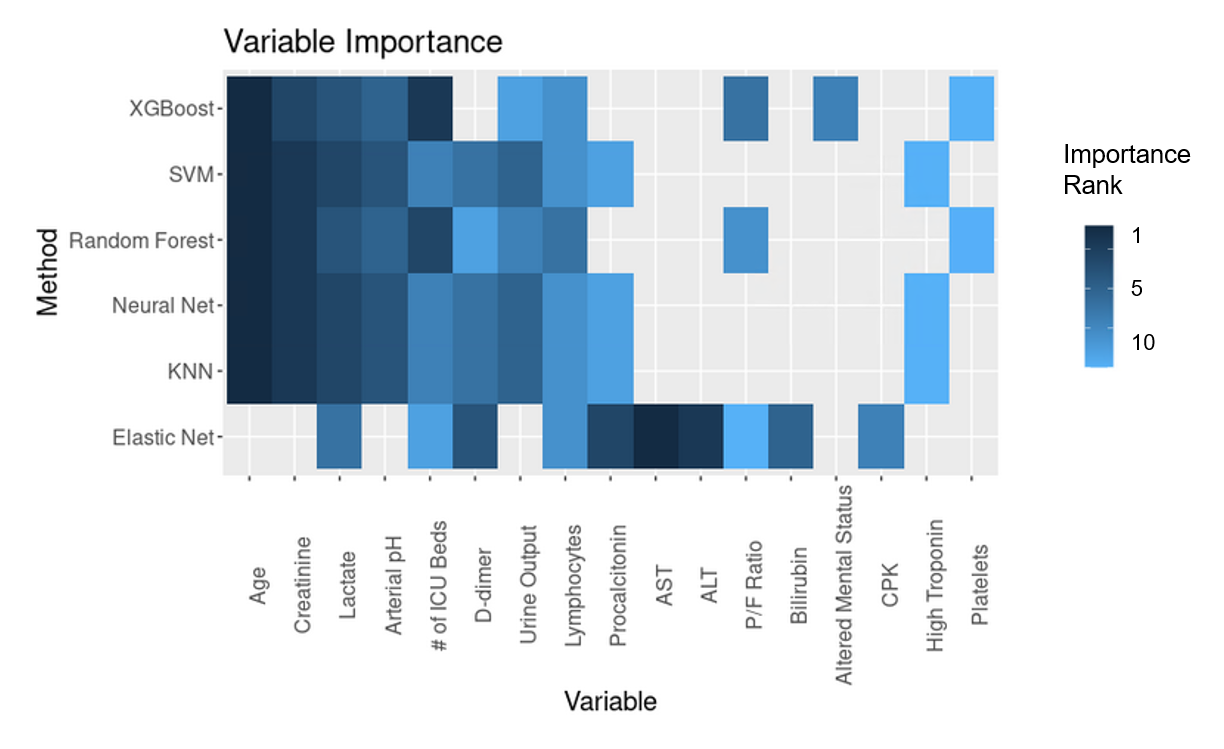 Abbreviations: SVM = support vector machine; KNN = K-nearest neighbors; ICU = intensive care unit; P/F ratio = PaO2/FiO2 ratio; PEEP = positive end-expiratory pressure; ALT = alanine aminotransferaseeTable 1. Participating siteseTable 2. Definitions of key variables and outcomesAbbreviations: ALT = alanine transaminase; AST = aspartate transaminase; COVID-19 = coronavirus-19; CRRT = continuous renal replacement therapy, CTCAE = Common Terminology Criteria for Adverse Events; DVT = deep vein thrombosis; EGD = esophagogastroduodenoscopy; eGFR = estimated glomerular filtration rate; FiO2 = fraction of inspired oxygen; HIV/AIDs = human immunodeficiency syndrome/acquired immunodeficiency virus; IR = interventional radiology; LVAD = left ventricular assist device; PaO2 = partial pressure of oxygen; PE = pulmonary embolism; PEEP = positive end-expiratory pressure; RVAD = right ventricular assist device.aLongitudinal treatments and outcomes were recorded daily for the first 14 days following admission to the ICU. If multiple values were present, the lowest PaO2 available, along with the corresponding FiO2 at the time, was recorded, while the highest PEEP on each day was recorded. If the patient had an outcome, the date of the outcome was recorded.bOnly applies to patients on mechanical ventilation with an arterial blood gas available.cExcludes patients with end stage renal disease.References:1Kidney Disease; Improving Global Outcomes (KDIGO) Acute Kidney Injury Work Group. KDIGO clinical practice guideline for acute kidney injury. Kidney Int Suppl 2, 2012: 1-138.2US Department of Health and Human Services. Common Terminology Criteria for Adverse Events (CTCAE). Bethesda, MD: National Institute of Health, National Cancer Institute, 2017.3The ARDS Definition Task Force. Acute Respiratory Distress Syndrome. The Berlin Definition. JAMA, 2012; 307(23): 2526-2533.eTable 3. Final variables used in the machine learning models. The direction of high risk clarifies which value would be taken if more than one value is collected on day 1 and day 2 of the study and only applies to variables collected on both days (e.g., if two P/F ratios are available, we used the lower of the two values in the models).*If two or more values were available, then the worst value was chosen based on the direction of high risk.Abbreviations: ICU = intensive care unit; CKD = chronic kidney disease; COPD = chronic obstructive pulmonary disease; P/F ratio = PaO2/FiO2 ratio; PEEP = positive end-expiratory pressure; ALT = alanine aminotransferase; AST = aspartate aminotransferaseeTable 4. Modified SOFA score. The SOFA score was modified from the original published version because of missing Glasgow coma scale, mean arterial pressure, and vasopressor doses in the database.Abbreviations: CNS = central nervous system; Cr = creatinine; ESRD = end stage renal disease; RRT = renal replacement therapy; SBP = systolic blood pressure; SOFA = sequential organ failure assessment; UOP = urine output; AMS = altered mental statuseTable 5. Modified NEWS. The NEWS was modified from its original version due to missing oxygen saturation and because nearly all patients were on some form of supplemental oxygen.Abbreviations: NEWS = National Early Warning Score; AMS = altered mental statuseTable 6. Comparison of patient characteristics for those who survived vs. died at 28 days after ICU admission. *P-value <0.05 for difference between survivors and non-survivors (Wilcoxon rank-sum test for continuous variables and chi-squared for categorical variables). Abbreviations: PEEP = positive end-expiratory pressure; P/F = PaO2/FiO2; ICU = intensive care unit.eTable 7. Other baseline and first 48-hour characteristics among patients who died vs. survived by day 28*P-value <0.05 for difference between survivors and non-survivors (Wilcoxon rank sum test for continuous variables and chi-squared for categorical)1Available day 1 only; peep and ventilation value included for both day 1 and day 2 due to differences in granularity of ventilator type 2Indicator for lack of any of the following cardiovascular and pulmonary comorbidities: diabetes mellitus, hypertension, coronary artery disease, congestive heart failure, atrial fibrillation/flutter, COPD, Asthma, other lung disease3Indicator for lack of any of the following infections: bacterial pneumonia, viral respiratory infection, urosepsis, biliary sepsis, cellulitis, bacteremia/endocarditis, other4Indicator for lack of any of the following other comorbidities: chronic kidney disease, ESRD, chronic liver disease, HIV/AIDS, active malignancy, solid organ transplant, bone marrow transplant, other immunodeficiencyAbbreviations: PEEP = positive end-expiratory pressureeTable 8. Model details. Details of R packages and tuning grids utilized. Bold indicates chosen hyperparameter in final model. *The default method for calculating probabilities for each model’s package was used, with a brief description in this column.Abbreviations: KNN = K-nearest neightbors, SVM = support vector machineNortheastBeth Israel Deaconess Medical CenterBrigham and Women’s Faulkner HospitalBrigham and Women's HospitalCooper University Health CareHackensack Meridian Health Hackensack University Medical CenterHackensack Mountainside HospitalJohns Hopkins HospitalKings County Hospital CenterLowell General HospitalMassachusetts General HospitalMedStar Georgetown University HospitalMontefiore Medical CenterMount Sinai Newton Wellesley HospitalNew York-Presbyterian Queens HospitalNew York-Presbyterian/Weill Cornell Medical CenterNew York University Langone HospitalRutgers/New Jersey Medical SchoolRutgers/Robert Wood Johnson Medical SchoolTemple University HospitalThomas Jefferson University HospitalTufts Medical CenterUnited Health Services HospitalsUniversity of Pennsylvania Health SystemUniversity of Pittsburgh Medical CenterWestchester Medical CenterYale University Medical CenterSouthBaylor College of Medicine, HoustonBaylor University Medical Center/Baylor Scott White and Health Duke University Medical CenterMayo Clinic, FloridaMemphis VA Medical CenterMethodist University HospitalOchsner Medical CenterTulane Medical CenterUniversity of Alabama-Birmingham HospitalUniversity of Florida Health-GainesvilleUniversity of Florida Health-JacksonvilleUniversity of Miami Health SystemUniversity of North Carolina HospitalsUniversity of Texas Southwestern Medical CenterUniversity of Virginia Health SystemMidwestBarnes-Jewish HospitalCook County HealthFroedtert HospitalIndiana University Health Methodist HospitalMayo Clinic, Rochester MinnesotaNorthwestern Memorial HospitalPromedica Health SystemRush University Medical CenterUniversity Hospitals Cleveland Medical CenterUniversity of Chicago Medical CenterUniversity of Illinois Hospital and Health Sciences System University of Kentucky HospitalUniversity of Michigan HospitalUniversity of Oklahoma Health Sciences CenterWest	Loma Linda University Medical CenterMayo Clinic, ArizonaOregon Health and Science University HospitalRenown HealthStanford HealthcareUniversity of California-Davis Medical CenterUniversity of California-Los Angeles Medical CenterUniversity of California-San Diego Medical CenterUniversity of California-San Francisco Medical CenterUCHealth University of ColoradoUniversity Medical Center of Southern NevadaUniversity of Washington Medical CenterBaseline CharacteristicsBaseline serum creatinineLowest value (mg/dl) within 365 to 7 days prior to hospital admission. If not available, serum creatinine on hospital admissionHealthcare workerPhysician, nurse, technician, or other medical professional who provides direct care to patients (does not include ancillary staff such as clerks, pharmacists, or kitchen/cleaning staff)Home medicationsMedications that the patient was taking at home within 1 week prior to admission. Does not include those started at an outside hospital if the patient was transferred.     AnticoagulationTherapeutic anticoagulants, not including anti-platelet agents such as aspirin or clopidogrel     Immunosuppressant drugsChemotherapy (in the 30 days prior to admission), corticosteroids >10 mg prednisone/day (or equivalent), calcineurin inhibitors (systemic, not topical), mycophenolate mofetil, azathioprine, rituximab, otherCoexisting ConditionsAsthmaPer chart reviewAtrial fibrillation/flutterPer chart reviewBone marrow transplantPer chart reviewCancerPer chart review; active malignancy (other than non-melanoma skin cancer) treated in the past year.  Defined as cancer of the lung, breast, colorectal, prostate, gastric, pancreatic, melanoma, ovarian, brain, or otherChronic kidney disease Baseline eGFR< 60 on at least two consecutive values at least 12 weeks apart prior to hospital admission. If not available, defined as per chart reviewChronic liver diseaseCirrhosis, alcohol-related liver disease, nonalcoholic fatty liver disease, autoimmune hepatitis, hepatitis B or hepatitis C, primary biliary cirrhosis, or otherChronic obstructive pulmonary diseasePer chart reviewCongestive heart failurePer chart review; heart failure with preserved versus reduced ejection fractionCoronary artery diseasePer chart review; any history of angina, myocardial infarction, or coronary artery bypass graft surgeryDiabetes mellitusPer chart review; insulin versus non-insulin dependentEnd stage renal diseasePer chart review; on hemodialysis or peritoneal dialysisHistory of alcohol abusePer chart reviewHIV/AIDSPer chart reviewHomelessnessPer chart reviewHypertensionPer chart reviewSolid organ transplantPer chart review (kidney, liver, heart, lung, other)SmokingPer chart review; does not include vaping or smoking of non-tobacco products. Non-smoker, former smoker, current smokerLongitudinal Parameters and TreatmentsaExtracorporeal membrane oxygenationVeno-venous, veno-arterial, or veno-arterial-venousMechanical cardiac supportImpella, intra-aortic balloon pump, LVAD, RVAD, otherMechanical ventilationInvasive mechanical ventilationRenal replacement therapyCRRT, intermittent hemodialysis, peritoneal dialysis, otherPaO2bLowest PaO2 available during each 24 hour day (midnight to midnight)FiO2bFiO2 corresponding to the lowest PaO2PEEPbHighest PEEP available during each 24 hour day (midnight to midnight)VasopressorsMaximum number of vasopressors required each day OutcomesaAcute kidney injurycDoubling of serum creatinine from baseline or need for renal replacement therapy (RRT), corresponding with stages 2 and 3 of the Kidney Disease: Improving Global Outcomes Criteria.1 Baseline serum creatinine was defined as the lowest value from within 365 to 7 days prior to hospital admission. If unavailable, the hospital admission value was used as the baseline.Acute liver injuryModified version of the CTCAE criteria2: bilirubin >3.0 mg/dl and either AST>100 units per liter or ALT>100 units per literAcute cardiac injuryTroponin T or I > the 99th percentile upper reference limit of normal for that labAcute respiratory distress syndromeModified Berlin criteria3 (all three of the following were required): PaO2:FiO2 ratio<300 mm Hg and mechanically ventilated and a diagnosis of ARDS per chart reviewArrhythmia (new onset)Per chart review; includes atrial fibrillation/flutter, ventricular tachycardia (sustained versus non-sustained), and ventricular fibrillationCardiac arrestPer chart reviewCoagulopathyINR>2 or PTT>40 seconds in the absence of therapeutic anticoagulationCongestive heart failure (new onset)Per chart review; includes both heart failure with preserved and reduced ejection fractionDisseminated intravascular CoagulationPer chart reviewMajor bleedPer chart review; bleeding in a critical area or organ (e.g., intracranial, retroperitoneal, pericardial, or intramuscular bleeding with compartment syndrome) or bleeding requiring a procedural intervention (e.g., EGD or IR embolization)Myocarditis Per chart reviewPericarditisPer chart reviewRespiratory failureRequirement for invasive mechanical ventilationSecondary InfectionPer chart review; suspected or confirmed new infection other than COVID-19 that developed after admission to the ICU. Pneumonia (including ventilator-associated), urosepsis, biliary sepsis, bacteremia, otherShockRequirement for 2 or more vasopressorsThromboembolic eventPer chart review; deep venous thrombosis, pulmonary embolism, stroke, heparin-induced thrombocytopenia, otherCause of DeathPer chart review; ARDS/respiratory failure, congestive heart failure, septic shock, kidney failure, liver failure, otherCategoryVariableDirection of high risk*% Missing in Training Data% Missing in Internal Test Data% Missing in External Test DataDemographicsAge0.00.00.0Body Mass Index3.95.31.1Sex0.00.00.0Vital signs (collected on day 1 only)Highest Heart Rate0.00.00.0Highest Respiratory Rate0.00.00.2Lowest Systolic Blood Pressure0.10.00.0Max Temperature0.10.00.2P/F Ratiolower35.131.665.2Coexisting ConditionsAsthma0.00.00.0Atrial fibrillation0.00.00.0Bacterial Pneumonia0.00.00.0CKD0.00.00.0Congestive Heart Failure0.00.00.0COPD0.00.00.0Coronary Artery Disease0.00.00.0Hypertension0.00.00.0Insulin-dependent Diabetes0.00.00.0No Cardiovascular Comorbidities0.00.00.0No Infection0.00.00.0No Other Comorbidities0.00.00.0Non-Insulin-dependent Diabetes0.00.00.0Other Lung Diseases0.00.00.0Smoking14.513.49.1SymptomsAltered Mental Status8.15.15.7Chills0.00.00.0Confusion0.00.00.0Cough0.00.00.0Diarrhea0.00.00.0Fatigue0.00.00.0Fever 0.00.00.0Headache0.00.00.0Myalgia Arthralgia0.00.00.0Nasal Congestion0.00.00.0Nausea/Vomiting0.00.00.0Prior Symptom Days0.60.30.9Short of breath0.00.00.0Sore Throat0.00.00.0Sputum Production0.00.00.0LabsAlbuminlower9.69.88.4ALThigher7.910.610.0Arterial pHlower20.619.134.1ASThigher8.110.610.0Bilirubinhigher8.610.610.0CPK (recorded day 1 only)48.559.548.1Creatininehigher2.20.64.1CRPhigher23.327.618.8D-dimerhigher30.537.716.8Ferritinhigher25.830.825.2Hemoglobinlower2.30.73.9Indicator for High Troponinhigher36.441.236.6Lactatehigher27.434.830.5Lymphocyte Countlower11.39.515.4Plateletslower2.60.74.3Procalcitonin38.234.630.5Sodium 0.50.30.9Urine Outputlower27.726.849.5White Blood Cell Counthigher2.30.73.9TreatmentsMechanically Ventilated0.10.00.2Number of Vasopressors higher0.00.00.0PEEP if on a Ventilator (day1 and day2)Day 1: 34.6Day 2: 4.7Day 1: 29.2Day 2: 4.5Day 1:  52.5Day2: 2.3Renal Replacement Therapy0.00.00.0OtherHospital Type0.00.00.0Number of ICU beds0.00.00.0Source Admit0.00.00.001234SOFA Renal (Cr [mg/dl], UOP [ml/day], and acute RRT)Cr<1.2 and UOP≥500Cr 1.2-1.9 and UOP≥500Cr 2-3.4 and UOP≥500Cr 3.5-4.9 or UOP 200-499Cr ≥5 or UOP<200 or acute RRT or ESRDSOFA Liver (Bilirubin, mg/dl)<1.21.2-1.92.0-5.96.0-11.9≥12SOFA Coagulation (Platelets, K/mm3)≥150100-14950-9920-49<20SOFA Respiratory (PaO2:FiO2)≥400 or not intubated300-399200-299100-199<100SOFA Cardiovascular (#vasopressors/inotropes)0123≥4SOFA CNSNo AMSAMS0123Respiratory Rate (per minute)12-209-1121-24≤8 or ≥25Systolic Blood Pressure (mmHg)111-219101-11091-100 ≤90 or ≥ 220Pulse (per minute)51-9041-50 or 91-110111-130≤40 or ≥ 131Temperature (°C)36.1-38.035.1-36.0 or 38.1-39.0≥39.1≤35Air or OxygenNot Ventilated Day 1Ventilated Day 1ConsciousnessNo AMSAMS VariableSummary MeasureAll Patients (n = 5075)Survivors (n = 3229)Non-Survivors(n = 1846)DemographicsAge (years)Median (P25-P75)62 (52-71)*59 (49-68)67 (58-76)Body Mass Index (kg/m2)Median (P25-P75)30.3 (26.4-35.9)*30.7 (26.6-36.0)29.8 (25.8-35.3)Malen (%)3198 (63.0)*1981 (61.4)1217 (65.9)SymptomsCoughn (%)3661 (72.1)*2430 (75.3)1231 (66.7)Diarrhean (%)1039 (20.5)*720 (22.3)319 (17.3)Fatigue or malaisen (%)1606 (31.6)1034 (32.0)572 (31.0)Fevern (%)3353 (66.1)*2218 (68.7)1135 (61.5)Nausea/Vomitingn (%)793 (15.6)*583 (18.1)210 (11.4)Prior Symptom DaysMedian (P25-P75)7 (4-10)*7 (4-11)7(3-10)Dyspnean (%)3793 (74.7)2417 (74.9)1376 (74.5)Sputum Productionn (%)532 (10.5)*368 (11.4)164 (8.9)Coexisting ConditionsAsthman (%)544 (10.7)*378 (11.7)166 (9.0)Chronic Kidney Diseasen (%)665 (13.1)*343 (10.6)322 (17.4)Congestive Heart Failuren (%)516 (10.2)*284 (8.8)232 (12.6)Chronic Obstructive Pulmonary Diseasen (%)439 (8.7)*230 (7.1)209 (11.3)Coronary Artery Diseasen (%)685 (13.5)*347 (10.7)338 (18.3)Hypertensionn (%)3113 (61.3)*1809 (56.0)1304 (70.6)Insulin Dependent Diabetesn (%)843 (16.6)*471 (14.6)372 (20.2)Non-Insulin Dependent Diabetesn (%)1295 (25.5)*780 (24.2)515 (27.9)Other Pulmonary Diseasen (%)334 (6.6)203 (6.3)131 (7.1)Smoking   Formern (%)1229 (28.1)*723 (25.5)506 (32.9)   Currentn (%)259 (5.9)164 (5.8)95 (6.2)Vital signs on ICU Day 1Highest Heart Rate (beats/min)Median (P25-P75)104 (90-120)*103 (90-117)108 (93-124)Lowest Systolic Blood Pressure (mm Hg)Median (P25-P75)97 (85-111)*99 (87-111)94 (82-109)Max Temperature (°C)Median (P25-P75)37.9 (37.2-38.8)*37.9 (37.2-38.8)37.8 (37.1-38.7)Labs on ICU Days 1-2Creatinine (mg/dl)Median (P25-P75)1.2 (0.9-2.1)*1.1 (0.8-1.6)1.6 (1.0-2.9)C-reactive protein (mg/L)Median (P25-P75)167 (90-256)*162 (87-246)181 (100-273)D-dimer (ng/mL)Median (P25-P75)1590 (751-4340)*1260 (660-3180)2390 (1078-7955)Lactate (mmol/L)Median (P25-P75)1.6 (1.2-2.4)*1.5 (1.1-2.0)2.0 (1.3-3.0)Lymphocytes (%)Median (P25-P75)8.5 (5.0-13.4)*9.6 (6.0-14.4)7.0 (4.0-11.0)Platelets (K/mm3)Median (P25-P75)203 (154-263)*208 (162-267.0)192.0 (139.0-254.0)Total Bilirubin (mg/dl)Median (P25-P75)0.6 (0.4-0.9)*0.6 (0.4-0.9)0.6 (0.4-1.0)White Blood Cell Count (per mm3)Median (P25-P75)9.6 (6.8-13.6)*9.1 (6.6-12.5)10.8 (7.6-15.4)Severity of Illness on ICU Days 1-2PEEP Day 1Median (P25-P75)10 (5-15)*10 (0-14)12 (8-15)P/F Ratio (mm Hg)Median (P25-P75)116 (80-171)*122 (84-178)106 (76-159)Ventilation   Invasive Mechanical Ventilationn (%)3029 (59.7)*1712 (53.1)1317 (71.3)   BiPaP/CPAP/High flow Nasal Cannula n (%)1372 (27.1)*962 (29.8)410 (22.2)Renal Replacement Therapyn (%)381 (7.5)200 (6.2)*181 (9.8)Vasopressors   1n (%)1788 (35.2)*1102 (34.1)686 (37.2)   2 or moren (%)829 (16.3)*374 (11.6)455 (24.6)OtherNumber of pre-COVID ICU bedsMedian (P25-P75)87 (48-115)*98 (55-120)58 (47-100)VariableSummary MeasureAll Patients (n = 5075)Survivors (n = 3229)Non-Survivors(n = 1846)SymptomsAltered Mental Statusn (%)1183 (25.2)*524 (17.4)659 (39.2)Chillsn (%)984 (19.4)*679 (21.0)305 (16.5)Confusionn (%)649 (12.8)*317 (9.8)332 (18.0)Headachen (%)447 (8.8)*352 (10.9)95 (5.1)Myalgia Arthralgian (%)1104 (21.8)*831 (25.7)273 (14.8)Nasal Congestionn (%)299 (5.9)*219 (6.8)80 (4.3)Sore Throatn (%)391 (7.7)*272 (8.4)119 (6.4)Coexisting ConditionsNo Cardiovascular/Pulmonary Comorbiditien (%)1139 (22.4)*872 (27.0)267 (14.5)No Secondary Infection (%)3942 (77.7)*2565 (79.4)1377 (74.6)No Other Comorbiditien (%)3740 (73.7)*2532 (78.4)1208 (65.4)Vital signs¹Highest Respiratory Rate (beats/min)Median (P25-P75)31 (26-38)32 (26-38)31 (26-38)Laboratory valuesAlbumin (g/dl)Median (P25-P75)2.9 (2.5-3.3)*3.0 (2.6-3.3)2.8 (2.4-3.1)Alanine aminotransferase - ALT (U/L)Median (P25-P75)38 (23-65)*37 (23-63)38 (24-67)Arterial pHMedian (P25-P75)7.3 (7.3-7.4)*7.4 (7.3-7.4)7.3 (7.2-7.4)Aspartate aminotransferase - AST (U/L)Median (P25-P75)56 (37-89)*52 (36-82)64 (41-107)Creatinine Phosphokinase¹ - CPK (U/L)Median (P25-P75)192 (87-518)*179 (83-467)230 (100-663)Ferritin (ng/ml)Median (P25-P75)1052 (522-2000)*951(483-1795)1268 (597-2667)Hemoglobin (g/dl)Median (P25-P75)11.8 (10.3-13.1)*11.9 (10.5-13.2)11.5 (9.9-13.0)High Troponin Indicatorn (%)1578 (49.5)*836 (41.1)742 (64.3)Procalcitonin¹ (ng/ml)Median (P25-P75)0.4 (0.2-1.4)*0.3 (0.1-0.9)0.7 (0.2-2.6)Sodium¹Median (P25-P75)137 (134-140)*137 (134-140)137 (134-141)Urine Output (mL)Median (P25-P75)700 (315-1135)*800 (410-1250)525 (210-950)Severity of Illness PEEP Day 2Median (P25-P75)10 (0-14)*8 (0-14)10 (0-14)Mechanical Ventilator Day 2n (%)3317 (65.4)*1938 (60.0)1379 (74.7)OtherHospital Type: main vs affiliaten (%)4389 (86.5)2813 (87.1)1576 (85.4)Source of Admit   Emergency Departmentn (%)2787 (54.9)1755 (54.4)1032 (55.9)   Hospital Wardn (%)1522 (30.0)*926 (28.7)596 (32.3)ModelModel within caret packageHyperparameters TestedMethod to obtain probabilities*Elastic Netglmnet with rcs and 3 knots for continuous variablesalpha = c(0,0.1,0.2,0.4,0.6,0.8,1), lambda = sequence from 0 to .1 20 digits longelastic net logistic regressionXGBoostxgbtreenrounds=c(500, 1000, 1500), max_depth=c(2, 5, 10) , eta=c(0.001, 0.01,0.1), gamma = c(0),, colsample_bytree = c(1), min_child_weight = c(1,2, 5), subsample = c(0.5)sum of leaf’s weightsRandom Forestrfmtry = c(2,4,5,20)proportion of trees voting for a given classKNNkknnkmax = c(5,7,9,12,15), kernel =  c("optimal"), distance = c(1,2)proportion of neighbors voting for a given classNeural NetmlpKerasDropoutrandom search length 100 chosesize = 8, dropout = 0.6242863, batch_size = 869, lr = 0.07409052, rho = 0.6956519, decay = 0.2133154 and activation = sigmoidsigmoidSVMsvmRadialsigma = c(.01), C = seq(0.25, 2, length = 20) 0.639rescaled version of the original classifiers scored through a logistic transformation